07-318 ЭО-5122А гусеничный гидравлический экскаватор ёмкостью ковша 1.6 или 2 м3,  прямая лопата, копание: глубина 4.52 м, вылет от 4.7 до 8.9 м, высота 9.65 м, высота погрузки 5.1 м, конструктивный вес 36 т, ЯМЗ-238Г 170 лс, 2.4 км/час, экскаваторный завод им. Коминтерна г. Воронеж, серийно с 1974 г.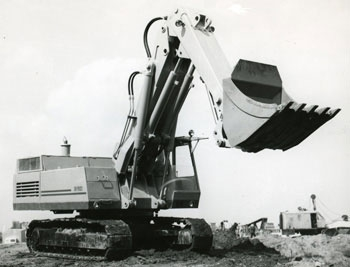 Разработчики: СКБ "Земмаш" и ВНИИСтройдормаш.Изготовитель: Воронежский ордена Трудового Красного Знамени экскаваторный завод им. Коминтерна Министерства строительного, дорожного и коммунального машиностроения СССР. Из статьи А. Иоффе. Спасибо уважаемому автору. Воронежские экскаваторы В 1870 г. в Риге был основан чугунолитейный и машиностроительный завод, перешедший в 1897 г. в собственность АО «Машиностроительный, литейный и котельный завод «Рихард Поле». Предприятие изготавливало оборудование для деревообрабатывающей и кожевенной промышленности, паровые котлы и машины, а также экономайзеры. В связи с угрозой немецкой оккупации Риги в 1915 г. завод был эвакуирован в Воронеж и получил название «Акционерное общество воронежских машиностроительного и литейного заводов», бывших «Рихард Поле» в Риге. В 1922 г. предприятию было присвоено имя III Коммунистического Интернационала. Так появилось название «Завод имени Коминтерна». После войны нужно было отстраивать разрушенные города, поэтому Советский союз остро нуждался в строительной технике и стройматериалах. В 1946 г. предприятие перешло в ведение Министерства строительного и дорожного машиностроения, и было специализировано как экскаваторное. Несмотря на то, что Воронежский завод впервые осваивал подобную технику, ему единственному поручили выпуск машин двух, причём наиболее мощных типоразмеров: с ёмкостями ковшей 1 и 2 м3. Первым был создан более лёгкий «кубовый» экскаватор. За основу заводские конструкторы приняли машину известной американской фирмы «Марион», но конкретные узлы были разработаны применительно к имеющейся на заводе технологии. 25.05.1947 г. был изготовлен первый воронежский экскаватор «Коминтерновец-1», оборудованный «прямой лопатой», а в декабре того же года – первый универсальный экскаватор ДГ-1/15. Эта машина оснащалась тремя видами сменного рабочего оборудования: «прямая лопата», драглайн и кран. Ёмкость ковшей «прямой лопаты» и драглайна составляла 1 м3, а грузоподъёмность кранового оборудования – 15 т. В следующем, 1948 г., предприятием было выпущено 8 экскаваторов Э-1001, обозначавшихся по действовавшей тогда системе: «Э» – экскаватор, 100 – ёмкость основного ковша в декалитрах (1 декалитр равняется 100 л или 0,1 м3), 1 – первая модель. В том же 1948 г. начался серийный выпуск экскаваторов Э-1003 с электрическим приводом, а в следующем, 1949 г., появился и Э-1004 с дизелем. В этих машинах была заложена основа конструкций последующих типов воронежских экскаваторов данного класса на ближайшие более чем три десятилетия.   В 1952 г. Воронежский экскаваторный завод изготовил две первых «двухкубовых» машины Э-2001 с одномоторным электрическим приводом и по кинематической схеме была аналогичен «однокубовому» Э-1003. На экскаваторе Э-2001 была впервые предусмотрена пневматическая система, причём не только для основных, но и для вспомогательных переключений. В последующие годы завод продолжил выпуск этих экскаваторов. Так, в 1954 г. было изготовлено 6 машин Э-2001, в 1955 г. – 12, в 1956 г. – 21. Таким образом, на заводе появились две основные категории экскаваторов: так называемые «лёгкие» и «тяжёлые». В 1955 г. серия «лёгких» экскаваторов была модернизирована. Усовершенствованным экскаваторам были присвоены индексы Э-1003А и Э-1004А. В 1956 г., у этих экскаваторов практически без внесения конструктивных изменений была повышена номинальная ёмкость ковша «прямой лопаты» с 1 до 1,25 м3, а машины переименовали соответственно в Э-1251 и Э-1252. Эти экскаваторы по существу мало чем отличались от экскаваторов конца 1940-х годов. Машины были тяжелы и громоздки, требовали частичной разборки при транспортировке по железной дороге, да и при внутригородских перевозках возникали большие трудности. Многие конструктивные решения, сохранившиеся на экскаваторах Э-1251 и Э-1252, к 60-м годам прошлого века давно устарели.    В 1967 г. были изготовлены первые образцы усовершенствованных экскаваторов Э-1251Б и Э-1252Б. Основные изменения оказались направлены на улучшение условий работы машиниста.   В том же, 1967 г. началось серийное производство усовершенствованных экскаваторов, а в декабре 1968 г. - выпуск прежних моделей Э-1251 и Э-1252 завершился. В начале 1970-х гг. был взят курс на широкое применение гидропривода экскаваторов. В планах министерства предусматривался полный перевод основных экскаваторных заводов (Калининского, Ленинградского, Ковровского и Воронежского) на выпуск машин с гидроприводом. Производство традиционных канатных экскаваторов предполагалось сохранить лишь на Донецком и Костромском заводах. В связи с этим на Воронежском заводе в этот период все основные инженерные силы были направлены на создание и доводку конструкций гидравлических экскаваторов ЭО-5122 и ЭО-6121.   В 1972 г. на Воронежском заводе был изготовлен первый экскаватор с гидроприводом Э-5122. Машина изобиловали оригинальными по тем временам конструктивными решениями. После проведения испытаний и внесения серьёзных конструктивных изменений эта модель была принята к серийному производству.  Объёмы серийного производства экскаваторов Э-1252Б постепенно снижали с одновременным наращиванием выпуска гидравлических экскаваторов ЭО-5122. Обе модели собирали на общем конвейере в сборочном цехе № 6. В 1981 г. выпуск Э-1252Б завершился. В начале 1980-х годов на Воронежском экскаваторном заводе им. Коминтерна (впоследствии ОАО "ВЭКС") выпускался экскаватор ЭО-5123 с основным ковшом емкостью 1,6 м3, сменивший на конвейере Э-5122. Воронежским производственным объединением совместно с НПО "ВНИИстройдормаш" разработан одноковшовый гидравлический экскаватор ЭО-5123ХЛ в северном исполнении на гусеничном ходу тракторного типа. Машина пройдя приемочные испытания была рекомендована к серийному производству (с 1983 г.). Узлы и детали экскаватора ЭО-5123ХЛ в основном унифицированы с узлами и деталями экскаватора ЭО-5122А. Гусеничный ход тракторного типа и набор сменного рабочего оборудования заимствованы у базового экскаватора ЭО-5123. Дальнейшие модификации экскаватора ЭО-5123 - экскаваторы ЭО-5123-2 и ЭО-5124 (ЭО-5124А).  В 1990-е и последующие годы завод выпустил ещё много усовершенствованных моделей экскаваторов: ЭО-43211, ЭО-5126, ЭО-5221, ЭО-5225, ЭО-6123А, ЭО-6124 с дизельным и электрическим приводом. Предприятие меняло формы собственности и названия.В сентябре 2006 года на Воронежском экскаваторном заводе вводится конкурсное производство. В 2009 году завод прекратил деятельность.ЭО-5122А Одноковшовый универсальный гидравлический экскаватор ЭО-5122А предназначен для применения на строительстве магистральных газопроводов, в промышленном и гражданском строительстве, при разработке карьеров, рытье котлованов, траншей в грунтах I - IV категорий и предварительно разрыхленных скальных и мерзлых грунтах с величиной кусков не более 600 мм при температуре окружающего воздуха от -40 до +40°С. 
 Экскаватор установлен на гусеничном ходу тракторного типа повышенной надежности, долговечности и проходимости. Модификации: ЭО-5123 и ЭО-5123-2. Силовой установкой машины является дизельный двигатель ЯМЗ-238Г с раздаточным редуктором и установленными на нем двумя насосами. Трубопроводы гидропривода гусеничного хода и крановых механизмов на платформе защищены от повреждения снизу. Гидропривод 2-поточный, с автоматическим суммированием потоков при осуществлении любого одного рабочего движения и автоматическим разделением потоков при одновременном включении любых двух движений рабочего оборудования и поворота платформы.
 Особенностью гидросистемы является возможность одновременного выполнения еще одной операции безнасосного опускания стрелы, осуществляемого с помощью педали из кабины машиниста.
 Экскаватор оборудуется обратной лопатой с ковшами номинальной емкостью 2,5; 1,8 и 1,45 м3 и зубом-рыхлителем. Эти виды оборудования устанавливаются на нормальную или укороченную моноблочную стрелу. Кроме того, экскаватор ЭО-5122А может быть оборудован и другими видами рабочего оборудования, как и модели ЭО-5123 и ЭО-5123-2.Технические и технологические характеристики одноковшовых гидравлических экскаваторов на гусеничном.Примечание: над чертой - данные с составной стрелой, под чертой - данные с моноблочной стрелой.ПоказательЭО-3122ЭО-3221ЭО-4121АЭО-4121БЭО-4124ЭО-4125ЭО-5122ЭО-5122АЭО-5123ЭО-5124ЭО-6122 АЭО-61231 2 3 4 5 6 7 8 9 10 11 12 13 Мощность двигателя, кВт 55 95,7 125 2х76 Наибольшая скорость передвижения, км/ч 3 2,5 2,4 1,5 Масса эксплуатационная с оборудованием обратной лопатой, т 14,05 13,8 23 23,5 24,5 25,6 35,8, 35,8 36,4 39 56,2 62* Номинальное давление в системе, МПа 16 16 25 25 25 Вместимость гидросистемы, л 350 330 400 600 Экскаваторы с оборудованием обратная лопата и нормальной рукоятьюЭкскаваторы с оборудованием обратная лопата и нормальной рукоятьюЭкскаваторы с оборудованием обратная лопата и нормальной рукоятьюЭкскаваторы с оборудованием обратная лопата и нормальной рукоятьюЭкскаваторы с оборудованием обратная лопата и нормальной рукоятьюЭкскаваторы с оборудованием обратная лопата и нормальной рукоятьюЭкскаваторы с оборудованием обратная лопата и нормальной рукоятьюЭкскаваторы с оборудованием обратная лопата и нормальной рукоятьюЭкскаваторы с оборудованием обратная лопата и нормальной рукоятьюЭкскаваторы с оборудованием обратная лопата и нормальной рукоятьюЭкскаваторы с оборудованием обратная лопата и нормальной рукоятьюЭкскаваторы с оборудованием обратная лопата и нормальной рукоятьюВместимость ковшей обратной лопаты, м 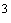 0,4 0,5 0,63 0,65 1.0 1,25 1,25 1.6 1,25 2,0 1,6 2,5 0,8 1,25 1,25 0,8;1,0 Вместимость основного ковша для грунтов I-IV 0,63* 0,66 1,0 0,65 0,8;1,0 1,25 1,25 1,6 Экскаваторы с оборудованием прямая лопатаЭкскаваторы с оборудованием прямая лопатаЭкскаваторы с оборудованием прямая лопатаЭкскаваторы с оборудованием прямая лопатаЭкскаваторы с оборудованием прямая лопатаЭкскаваторы с оборудованием прямая лопатаЭкскаваторы с оборудованием прямая лопатаЭкскаваторы с оборудованием прямая лопатаЭкскаваторы с оборудованием прямая лопатаЭкскаваторы с оборудованием прямая лопатаЭкскаваторы с оборудованием прямая лопатаВместимость ковша для грунтов I-IV групп, м 0,63 - 1,0 1,0 1,6 2,5 Вместимость ковша для грунтов I-III групп, м - - - 1,2 2,0 3,2 Наибольший радиус копания, Rk, м 6,8 - 7,1 7,65 8,93 10,2 Наибольшая высота копания, Нк, м 7.3 - 7,3 8,2 9,65 10,7 Наибольшая высота выгрузки, Нв, м 4,1 - 5 5,95 5,10 5,95 Радиус выгрузки при наибольшей высоте выгрузки, Rв,M 4,62 при Нв = 3,7м - 4,6 4,3 4,3 3,8 4,62 5,7 Экскаваторы с погрузочным оборудованиемЭкскаваторы с погрузочным оборудованиемЭкскаваторы с погрузочным оборудованиемЭкскаваторы с погрузочным оборудованиемЭкскаваторы с погрузочным оборудованиемЭкскаваторы с погрузочным оборудованиемЭкскаваторы с погрузочным оборудованиемЭкскаваторы с погрузочным оборудованиемЭкскаваторы с погрузочным оборудованиемЭкскаваторы с погрузочным оборудованиемЭкскаваторы с погрузочным оборудованиемЭкскаваторы с погрузочным оборудованиемЭкскаваторы с погрузочным оборудованиемВместимость погрузочного ковша, м 1.2 - 1; 1,5 0,85; 1,4 1,4 1,1;1,4 2,8 2,8 4,0 5,0 Наибольшая высота выгрузки, Нв, м 4.0 - 3,75 5,5 4,73 5,1 5,5 6,1 Наибольший радиус копания на уровне стоянки, Rk, м 6,6 - 6,7 7,5 8,9 8,7 9,8 9,7 Радиус выгрузки при наибольшей высоте выгрузки, Rв, м 5,3 при Нв=3м - 5,15 4,5 5,53 6,0 при Нв = 4,5 м 6,4 6,0 Длина планируемого участка, Ln, м 2,9 - 2,2 3,2 3,9 4,0 4,06 3,7 Экскаватор с грейферным оборудованием без дополнительной вставкиЭкскаватор с грейферным оборудованием без дополнительной вставкиЭкскаватор с грейферным оборудованием без дополнительной вставкиЭкскаватор с грейферным оборудованием без дополнительной вставкиЭкскаватор с грейферным оборудованием без дополнительной вставкиЭкскаватор с грейферным оборудованием без дополнительной вставкиЭкскаватор с грейферным оборудованием без дополнительной вставкиЭкскаватор с грейферным оборудованием без дополнительной вставкиЭкскаватор с грейферным оборудованием без дополнительной вставкиЭкскаватор с грейферным оборудованием без дополнительной вставкиЭкскаватор с грейферным оборудованием без дополнительной вставкиЭкскаватор с грейферным оборудованием без дополнительной вставкиВместимость ковша, м 0,63 0,5 0,63 0,5; 1,0 0,6; 0,75 0,6; 0,75 1,0 - Радиус копания на уровне стоянки, Rk, м 7,44 8,2 8,9 9,0 9,3 8,85 9,15 9,5 - Наибольшая глубина копания, Нк, м 5,48 5,7 7,9 7,85 8,1 7,8 8,1 8,65 - Наибольшая высота выгрузки, Нв, м 3,67 3,8 3,0 3,06 3,0 2,95 3,4 - 3,25 - Радиус выгрузки при наибольшей высоте выгрузки, Rв,M 4,5 5,4 6,7 6,7 7,0 6,45 6,3 - 6,7 - 